The EssayRequirementsSenior YearMinimum 2 years of athleticsJV or Varsity (Senior year included)Cheerleading also acceptedNumber of sports or years played does not influence decision processMinimum 3.0 GPAUnweightedExtra-curricular activity or VolunteerAt least one activityExcluding the sport you playPlan to attend a College or UniversityEssay or Creative Piece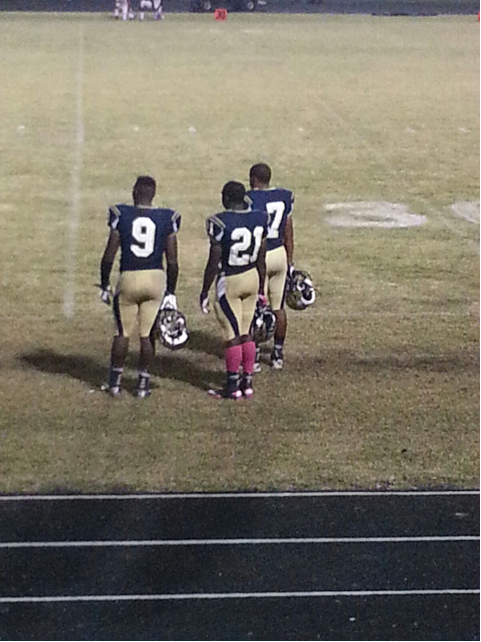 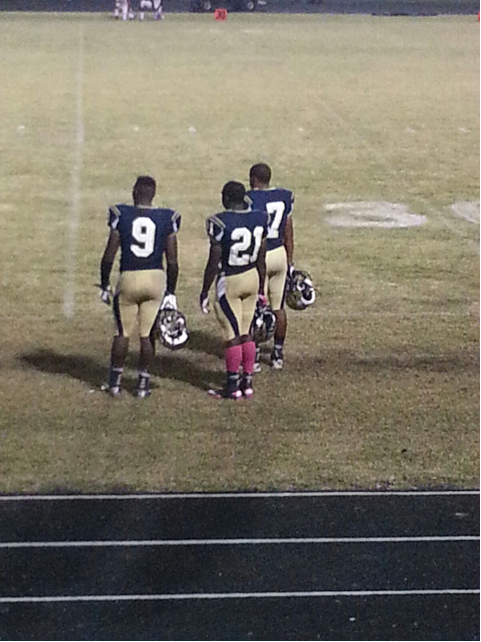 2 letters of recommendation1 from a teacher1 from a coachAbout Us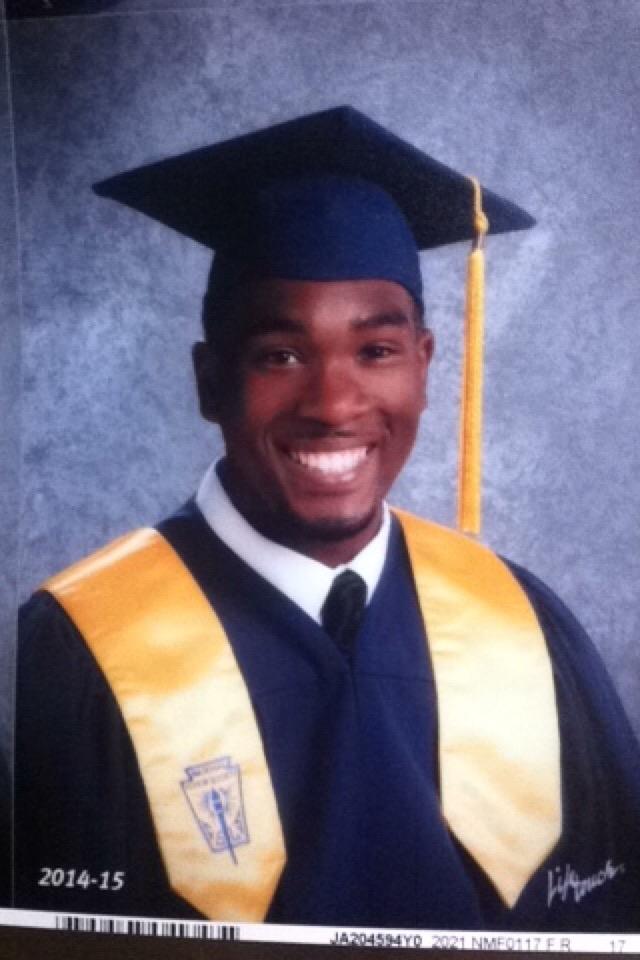 Dante JohnsonPaxon Class of 2015CollegeUniversity of Central FloridaMajorIndustrial EngineeringFavorite Academic AchievementGates Millenium Scholar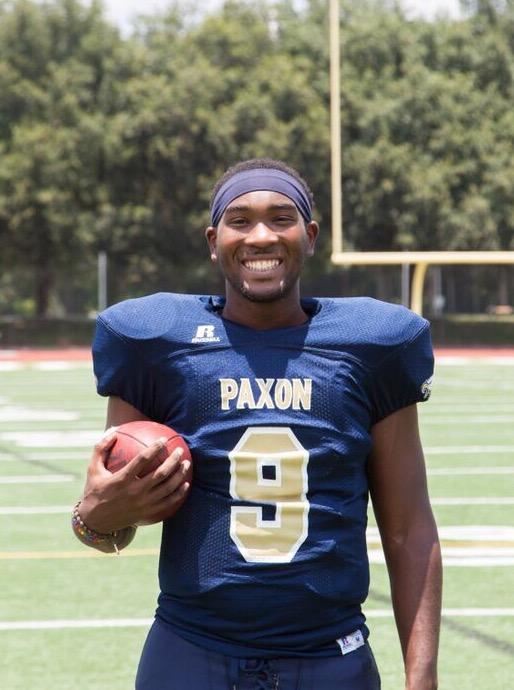 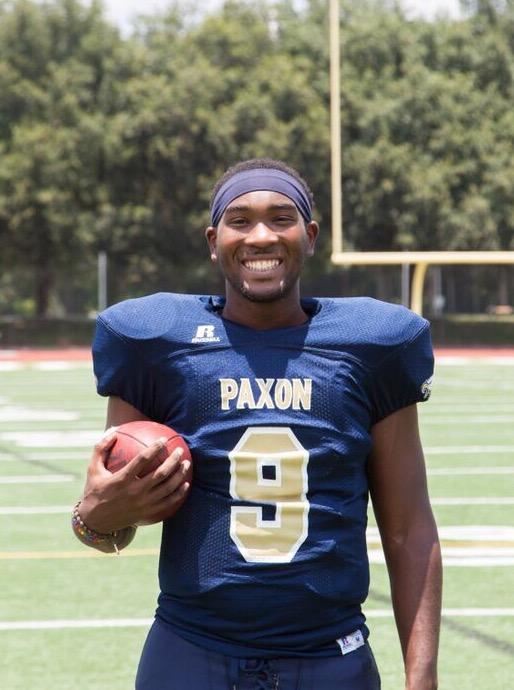 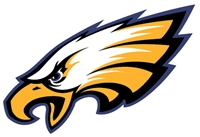 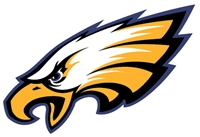 About Us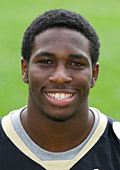 Derrick FlorencePaxon Class of 2014CollegeUniversity of North FloridaThe College of WoosterMajorComputer ScienceFavorite Academic AchievementCollege of Wooster Dean Scholar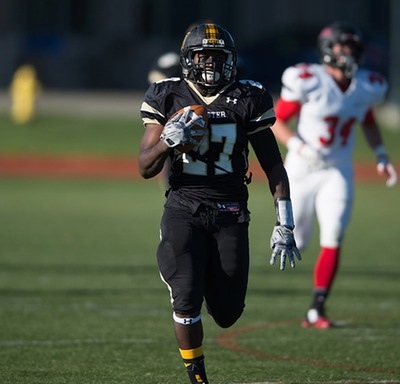 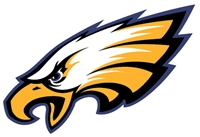 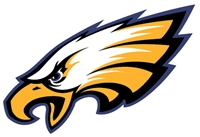 Our Mission